乾燥野菜の炊き込みご飯【材料】乾燥野菜　　　（人参7g・大根7g・ゴボウ7g・小松菜3g・コーン3g）昆布　　　　　　2ｇお米　　　　　　2合（300g）お醤油　　　　　大さじ2みりん　　　　　小さじ1オリーブオイル　小さじ1【作り方】　　　１.お米は洗って1時間前水に浸しておく　　　２.炊飯器に洗ったお米を入れ、２合目盛の分量のお水と、　　大さじ２杯のお水を足して、調味料のお醤油、みりん、　　　　オリーブオイルを入れて、軽くかき混ぜる。　　　３.お米の上に昆布、乾燥野菜を入れ、炊飯スイッチを入れる。　　　※注意（乾燥野菜はスイッチを入れる直前に入れる）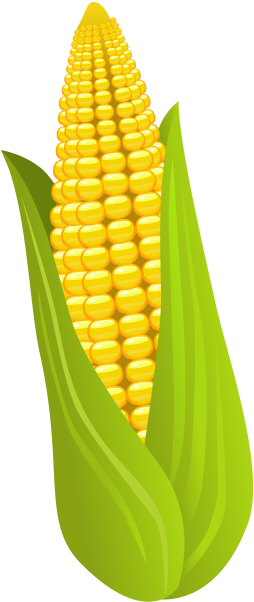 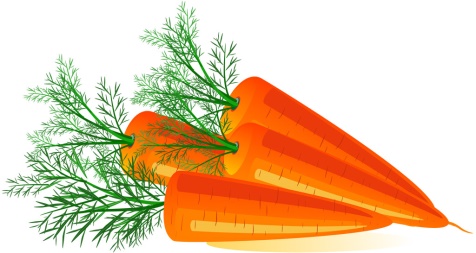 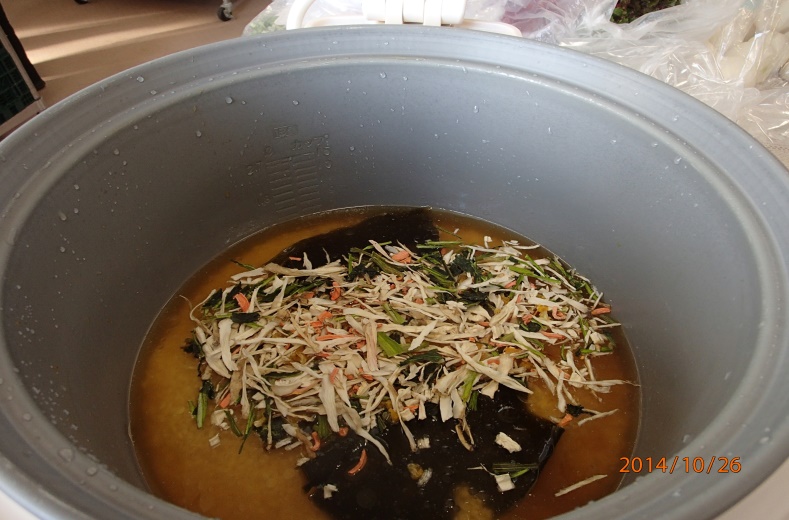 